March, 2023									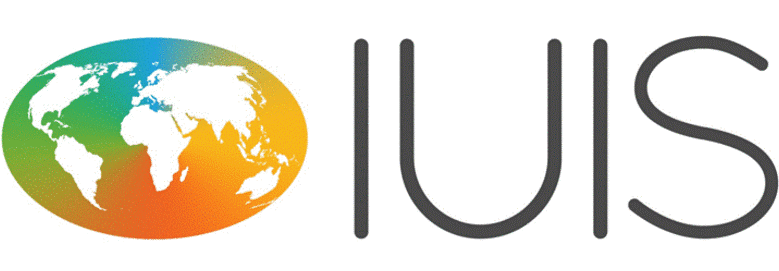 Dear fellow Immunologists belongig to EFIS,What is the breadth of Clinical Immunology? and which aspects of our practice should be considered part of its domain?  The Clinical Immunology Committee (CIC) of the International Union of Immunological Societies (IUIS), has set out to understand how we define Clinical Immunology around the globe. This is to propose a unified concept, closer to current training and best practice of our field. In order to obtain an unbiased and global understanding of the topic, we kindly ask you to contribute less than 10 minutes of your time, by answering the questionnaire below. Please click on the link or copy it into your browser as required.Questionnairehttps://docs.google.com/forms/d/e/1FAIpQLSdlygDjl1_GG89qXU6_Sa4IV4mKotrbRtWIOzpd7AjLX---EQ/viewformThe results if this initiative will be presented at the forthcoming IUIS Congress in Cape Town (27 Nov-2 Dec 2023) and your participation will be much appreciated. Sincerely,International Union of Immunological Societies (IUIS)Clinical Immunology CommitteeDomenico Mavilio, José Crispin, Tineke Cantaert, Alberto Pinzon, Pierre Miossec for the CIC